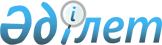 О внесении изменения в решение Бородулихинского районного маслихата от 29 декабря 2021 года № 13-2-VII "О бюджете Андреевского сельского округа Бородулихинского района на 2022-2024 годы"Решение Бородулихинского районного маслихата области Абай от 12 декабря 2022 года № 24-2-VII
      Бородулихинский районный маслихат РЕШИЛ:
      1. Внести в решение Бородулихинского районного маслихата от 29 декабря 2021 года № 13-2-VII "О бюджете Андреевского сельского округа Бородулихинского района на 2022-2024 годы" следующие изменения:
      пункт 1 изложить в новой редакции:
      "1. Утвердить бюджет Андреевского сельского округа на 2022-2024 годы согласно приложениям 1, 2, 3 соответственно, в том числе на 2022 год в следующих объемах:
      1) доходы – 28871 тысяч тенге, в том числе:
      налоговые поступления – 2825 тысяч тенге;
      неналоговые поступления – 0 тенге;
      поступления от продажи основного капитала – 110 тысяч тенге;
      поступления трансфертов – 25936 тысяч тенге;
      2) затраты – 28871 тысяч тенге;
      3) чистое бюджетное кредитование – 0 тенге;
      4) сальдо по операциям с финансовыми активами – 0 тенге;
      5) дефицит (профицит) бюджета – 0 тенге;
      6) финансирование дефицита (использование профицита) бюджета – 0 тенге.";
      пункт 4 изложить в новой редакции:
      "4. Предусмотреть в бюджет Андреевского сельского округа целевые текущие трансферты из районного бюджета в сумме 13994 тысяч тенге.";
      приложение 1 к указанному решению изложить в новой редакции согласно приложению к настоящему решению.
      2. Настоящее решение вводится в действие с 1 января 2022 года. Бюджет Андреевского сельского округа на 2022 год
					© 2012. РГП на ПХВ «Институт законодательства и правовой информации Республики Казахстан» Министерства юстиции Республики Казахстан
				
      Секретарь районного маслихата

У. Майжанов
Приложение
к решению Бородулихинского
районного маслихата
от 12 декабря 2022 года
№ 24-2-VII
Категория
Категория
Категория
Категория
Категория
Сумма (тысяч тенге)
Класс
Класс
Класс
Класс
Сумма (тысяч тенге)
Подкласс
Подкласс
Подкласс
Сумма (тысяч тенге)
Наименование доходов
Наименование доходов
Сумма (тысяч тенге)
1.ДОХОДЫ
1.ДОХОДЫ
28871
1
Налоговые поступления
Налоговые поступления
2825
04
Налоги на собственность 
Налоги на собственность 
2655
1
Налоги на имущество
Налоги на имущество
61
3
Земельный налог
Земельный налог
90
4
Налог на транспортные средства
Налог на транспортные средства
2504
05
Внутренние налоги на товары работы и услуги
Внутренние налоги на товары работы и услуги
170
3
Поступления за использование природных и других ресурсов
Поступления за использование природных и других ресурсов
170
2
Неналоговые поступления
Неналоговые поступления
0
3
Поступления от продажи основного капитала
Поступления от продажи основного капитала
110
03
Продажа земли и нематериальных активов
Продажа земли и нематериальных активов
110
1
Продажа земли
Продажа земли
100
2
Продажа нематериальных активов
Продажа нематериальных активов
10
 4
Поступления трансфертов
Поступления трансфертов
25936
02
Трансферты из вышестоящих органов государственного управления
Трансферты из вышестоящих органов государственного управления
25936
3
Трансферты из районного (города областного значения) бюджета 
Трансферты из районного (города областного значения) бюджета 
25936
Функциональная группа
Функциональная группа
Функциональная группа
Функциональная группа
Функциональная группа
Сумма
(тысяч тенге)
Функциональная подгруппа
Функциональная подгруппа
Функциональная подгруппа
Функциональная подгруппа
Сумма
(тысяч тенге)
Администратор бюджетных программ
Администратор бюджетных программ
Администратор бюджетных программ
Сумма
(тысяч тенге)
Программа
Программа
Сумма
(тысяч тенге)
Наименование
Сумма
(тысяч тенге)
II. ЗАТРАТЫ
28871
01
Государственные услуги общего характера
23081
1
Представительные, исполнительные и другие органы, выполняющие общие функции государственного управления
23081
124
Аппарат акима города районного значения, села, поселка, сельского округа
23081
001
Услуги по обеспечению деятельности акима города районного значения, села, поселка, сельского округа
23081
 07
Жилищно-коммунальное хозяйство
1452
3
Благоустройство населенных пунктов
1452
124
Аппарат акима города районного значения, села, поселка, сельского округа
1452
008
Освещение улиц в населенных пунктах
1452
08
Культура, спорт, туризм, информационное пространство
4338
2
Деятельность в области культуры
4338
124
Аппарат акима города районного значения, села, поселка, сельского округа
4338
006
Поддержка культурно досуговой работы на местном уровне
4338
III.Чистое бюджетное кредитование
0
IV. Сальдо по операциям с финансовыми активами
0
V. Дефицит (профицит) бюджета
0
VI. Финансирование дефицита (использование профицита) бюджета
0